END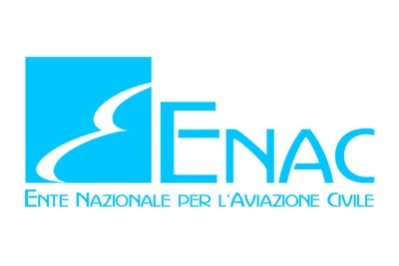 MPL - I (A)ASSESSMENT of COMPETENCEValutazione di competenzaCHECK LISTLista di controlloRef.: AMC3 FCL.935 ASSESSMENT OF COMPETENCE        AMC1 FCL.920 INSTRUCTOR COMPETENCIES        AND ASSESSMENTISSUERilascioREVALIDATIONRinnovoRENEVALReintegroCognome:Applicant’s last  name(s)Nome:Appilicant’s First name/sFirma del candidato:Signature of applicantTipo di licenza:Type of licenceNumero:NumberStato:StateMPL INSTRUCTOR COMPETENCIES AND ASSESSMENTCOMPETENZE E VALUTAZIONE DEGLI ISTRUTTORI MPLFCL.925 MPL INSTRUCTOR COMPETENCIES AND ASSESSMENTCOMPETENZE E VALUTAZIONE DEGLI ISTRUTTORI MPLFCL.925 MPL INSTRUCTOR COMPETENCIES AND ASSESSMENTCOMPETENZE E VALUTAZIONE DEGLI ISTRUTTORI MPLFCL.925 PROFICIENCY CHECKControllo di professionalitàMPL INSTRUCTOR COMPETENCIES AND ASSESSMENTCOMPETENZE E VALUTAZIONE DEGLI ISTRUTTORI MPLFCL.925 MPL INSTRUCTOR COMPETENCIES AND ASSESSMENTCOMPETENZE E VALUTAZIONE DEGLI ISTRUTTORI MPLFCL.925 MPL INSTRUCTOR COMPETENCIES AND ASSESSMENTCOMPETENZE E VALUTAZIONE DEGLI ISTRUTTORI MPLFCL.925 Examiner initials when test completedSigla esaminatore a controllo terminatoSECTION 1Parte 1SECTION 1Parte 1REQUIRED  COMPETENCIESREQUIRED  COMPETENCIES1.1PREPARE RESOURCESPREPARE RESOURCES1.2CREATE A CLIMATE CONDUCTIVE TO LEARNINGCREATE A CLIMATE CONDUCTIVE TO LEARNING1.3PRESENT KNOWLEDGEPRESENT KNOWLEDGE1.4INTEGRATED THREAT AND ERROR MANAGEMENT (TEM), AND CRMINTEGRATED THREAT AND ERROR MANAGEMENT (TEM), AND CRM1.5MANAGE TIME TO ACHIEVE TRAINING OBJECTIVESMANAGE TIME TO ACHIEVE TRAINING OBJECTIVES1.6FACILITATE LEARNINGFACILITATE LEARNING1.7ASSESS TRAINEE PERFORMANCEASSESS TRAINEE PERFORMANCE1.8MONITOR AND REVIEW PROGRESSMONITOR AND REVIEW PROGRESS1.9EVALUATE TRAINING SESSIONEVALUATE TRAINING SESSION1.10REPORT OUTCOME REPORT OUTCOME 1.11ANALYSE THE ROOT CAUSES OF THE UNDESIRABLE BEHAVIOURSANALYSE THE ROOT CAUSES OF THE UNDESIRABLE BEHAVIOURS1.12DETERMINE ACHIEVEMENT OF THE REQUIRED COMPETENCYDETERMINE ACHIEVEMENT OF THE REQUIRED COMPETENCYSECTION 2Parte 2SECTION 2Parte 2BRIEFINGBRIEFING2.1VISUAL PRESENTATIONVISUAL PRESENTATION2.2TECHNICAL ACCURACYTECHNICAL ACCURACY2.3CLARITY OF EXPLANATIONCLARITY OF EXPLANATION2.4CLARITY OF SPEECHCLARITY OF SPEECH2.5INSTRUCTOR TECHNIQUEINSTRUCTOR TECHNIQUE2.6USE OF MODEL AND AIDSUSE OF MODEL AND AIDS2.7STUDENT PARTICIPATIONSTUDENT PARTICIPATIONSECTION 3Parte 3SECTION 3Parte 3IN FLIGHT/FSTD DEMONSTRATIONSIN FLIGHT/FSTD DEMONSTRATIONS3.1ARRANGEMENT OF DEMO ( if applicable )ARRANGEMENT OF DEMO ( if applicable )3.2SYNCHRONIZATION OF SPEECH WITH DEMO ( if applicable )SYNCHRONIZATION OF SPEECH WITH DEMO ( if applicable )3.3 CORRECTIONS OF FAULTSCORRECTIONS OF FAULTS3.4AIRCRAFT HANDLING ( if applicable )AIRCRAFT HANDLING ( if applicable )3.5INSTRUCTIONAL TECHNIQUEINSTRUCTIONAL TECHNIQUE3.6GENERAL AIRMANSHIP AND SAFETYGENERAL AIRMANSHIP AND SAFETY3.7POSITIONING AND USE OF AIRSPASE ( if applicable )POSITIONING AND USE OF AIRSPASE ( if applicable )SECTION 4Parte 4SECTION 4Parte 4DE-BRIEFINGDE-BRIEFING4.1VISUAL PRESENTATIONVISUAL PRESENTATION4.2TECHNICAL ACCURACYTECHNICAL ACCURACY4.3 CLARITY OF EXPLANATIONCLARITY OF EXPLANATION4.4CLARITY OF SPEECHCLARITY OF SPEECH4.5INSTRUCTOR TECHNIQUEINSTRUCTOR TECHNIQUE4.6USE OF MODEL AND AIDSUSE OF MODEL AND AIDS4.7STUDENT PARTICIPATIONSTUDENT PARTICIPATION4.8ANALYSE THE ROOT CAUSES OF THE UNDESIRABLE BEHAVIOURSANALYSE THE ROOT CAUSES OF THE UNDESIRABLE BEHAVIOURS4.9VERIFY THAT STUDENTS HAVE UNDERSTAND THE CORRECTIVE ACTIONSVERIFY THAT STUDENTS HAVE UNDERSTAND THE CORRECTIVE ACTIONSNome dell’Esaminatore.(EXAMINER’ s name capitals):Nome dell’Esaminatore.(EXAMINER’ s name capitals):Numero della licenza.(Licence number):Numero della licenza.(Licence number):Data.(date):Firma.(Signature):